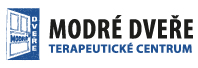 Terapeutické centrum Modré dveře, z.ú.Kontaktní osoba: PhDr. Kateřina SivekováTel.728 071 075www.modredvere.czTisková zpráva Terapeutického centra Modré dveře, z.ú. ze dne 06.04.2017 	     	  “Česko zaostává v péči o duševně nemocné,” upozornila psychoterapeutka prezidenta
Kostelec nad Č. l. - Česká republika dlouhodobě zaostává za západní Evropou v péči o duševně nemocné. Prezidenta republiky Miloše Zemana na to dnes upozornila ředitelka organizace Terapeutické centrum Modré dveře (1)  Kateřina Siveková při jeho návštěvě jedné z poboček centra v Kostelci nad Černými lesy. Modré dveře jsou jednou z organizací, které se prezident rozhodl navštívit během své cesty po Středočeském kraji. Návštěvy se zúčastnila i hejtmanka Středočeského kraje Jaroslava Pokorná Jermanová.“Schválená strategie psychiatrické péče sice platí již čtyři roky, ale její zavádění do praxe vázne. Pacienti s psychiatrickou diagnózou stále končí v ústavech, zatímco  péče v místě bydliště není podporována. Je přitom levnější, efektivnější a pro pacienty i jejich rodiny komfortnější. V okolních zemích je to běžný standard.  Návštěvu prezidenta Zemana v Modrých dveřích jsme vzali jako příležitost na toto téma upozornit,” uvedla Siveková.Tato strategie vyžaduje spolupráci sociálního a zdravotního rezortu. Prezident svými slovy podpořil myšlenku lepší komunikace těchto dvou rezortů a vyzdvihl potřebu spolupráce na lokální úrovni a to včetně zapojení obcí do finanční podpory poskytovatelů sociálních služeb.“Péče v místě bydliště, kterou poskytuje například naše zařízení, není dostatečně podporována. Financování těchto služeb je velmi netransparentní a složité. Stát nás nadměrně zatěžuje byrokracií, na kterou musíme mít administrativní pracovníky. Na ty nám ale peníze nedají. Namísto toho, abychom podle potřeb navyšující se poptávky přijali další sociální pracovníky a rozšířili naše kapacity, hledáme schopné administrativní síly, které se umí prokousat složitostí systému,“ řekla Siveková. S podporou hejtmanky Středočeského kraje  Jaroslavy Pokorné Jermanové přislíbila radní Středočeského kraje pro oblast sociální Jaroslava Němcová vznik pracovních skupin, které by měly předkládat návrhy změn v systému financování služeb a připravovat reálné kroky k propojení sociální a zdravotnické oblasti.                                                                                                                                                                                                                                                                                                                                                                                                                                                                                                                                                                                                                                                                                                                                                                                                                                                                                                                                                                                                                                                                                                                                                                                                                                                                                                                                                                                                                                                                                                                                                                                                                                                                                                                                                                                                                                                                                                                                                                                                                                                                                                                                                                                                                                                                                                                                                                                                                                                                                                                                                                                                                                                                                                                                                                                                                                                                                                                                                                                                                                                                                                                                                                                                                                                                                                                                                                                                                                                                                                                                                                                                                                                                                                                                                                                                                                                                                                                                                                                                                                                                                                                                                                                                                                                                                                                                                                                                                                                                                                                                                                                                                                                                                                                                                                                                                                                                                                                                                                                                                                                                                                                                                                                                                                                                                                                                                                                                                                                                                                                                                                                                                                                                                                                                                                                                                                                                                                                                                                                                                                                                                                                                                                                                                                                                                                                                                                                                                                                                                                                                                                                                                                                                                                                                                                                                                                                                                                                                                                                                                                                                                                                                                                                                                                                                                                                                                                                                                                                                                                                                                                                                                                                                                                                                                                                                                                                                                                                                                                                                                                                                                                                                                                                                                                                                                                                                                                                                                                                                                                                                                                                                                                                                                                                                                                                                                                                                                                                                                                                                                                                                                                                                                                                                                                                                                                                                                                                                                                                                                                                                                                                                                                                                                                                                                                                                                                                                                                                                                                                                                                                                                                                                                                                                                                                                                                                                                                                                                                                                                                                                                                                                                                                                                                                                                                                                                                                                                                                                                                                                                                                                                                                                                                                                                                                                                                                                                                                                                                                                                                                                                                                                                                                                                                                                                                                                                                                                                                                                                                                                                                                                                                                                                                                                                                                                                                                                                                                                                                                                                                                                                                                                                                                                                                                                                                                                                                                                                                                                                                                                                                                                                                                                                                                                                                                                                                                                                                                                                                                                                                                                                                                                                                                                                                                                                                                                                                                                                                                                                                                                                                                                                                                                                                                                                                                                                                                                                                                                                                                                                                                                                                                                                                                                                                                                                                                                                                                                                                                                                                                                                                                                                                                                                                                                                                                                                                                                                                                                                                                                                                                                                                                                                                                                                                                                                                                                                                                                                                                                                                                                                                                                                                                                                                                                                                                                                                                                                                                                                                                                                                                                                                                                                                                                                                                                                                                                                                                                                                                                                                                                                                                                                                                                                                                                                                                                                                                                                                                                                                                                                                                                                                                                                                                                                                                                                                                                                                                                                                                                                                                                                                                                                                                                                                                                                                                                                                                                                                                                                                                                                                                                                                                                                                                                                                                                                                                                                                                                                                                                                                                                                                                                                                                                                                                                                                                                                                                                                                                                                                                                                                                                                                                                                                                                                                                                                                                                                                                                                                                                                                                                                                                                                                                                                                                                                                                                                                                                                                                                                                                                                                                                                                                                                                                                                                                                                                                                                                                                                                                                                                                                                                                                                                                                                                                                                                                                                                                                                                                                                                                                                                                                                                                                                                                                                                                                                                                                                                                                                                                                                                                                                                                                                                                                                                                                                                                                                                                                                                                                                                                                                                                                                                                                                                                                                                                                                                                                                                                                                                                                                                                                                                                                                                                                                                                                                                                                                                                                                                                                                                                                                                                                                                                                                                                                                                                                                                                                                                                                                                                                                                                                                                                                                                                                                                                                                                                                                                                                                                                                                                                                                                                                                                                                                                                                                                                                                                                                                                                                                                                                                                                                                                                                                                                                                                                                                                                                                                                                                                                                                                                                                                                                                                                                                                                                                                                                                                                                                                                                                                                                                                                                                                                                                                                                                                                                                                                                                                                                                                                                                                                                                                                                                                                                                                                                                                                                                                                                                                                                                                                                                                                                                                                                                                                                                                                                                                                                                                                                                                                                                                                                                                                                                                                                                                                                                                                                                                                                                                                                                                                                                                                                                                                                                                                                                                                                                                                                                                                                                                                                                                                                                                                                                                                                                                                                                                                                                                                                                                                                                                                                                                                                                                                                                                                                                                                                                                                                                                                                                                                                                                                                                                                                                                                                                                                                                                                                                                                                                                                                                                                                                                                                                                                                                                                                                                                                                                                                                                                                                                                                                                                                                                                                                                                                                                                                                                                                                                                                                                                                                                                                                                                                                                                                                                                                                                                                                                                                                                                                                                                                                                                                                                                                                                                                                                                                                                                                                                                                                                                                                                                                                                                                                                                                                                                                                                                                                                                                                                                                                                                                                                                                                                                                                                                                                                                                                                                                                                                                                                                                                                                                                                                                                                                                                                                                                                                                                                                                                                                                                                                                                                                                                                                                                                                                                                                                                                                                                                                                                                                                                                                                                                                                                                                                                                                                                                                                                                                                                                                                                                                                                                                                                                                                                                                                                                                                                                                                                                                                                                                                                                                                                                                                                                                                                                                                                                                                                                                                                                                                                                                                                                                                                                                                                                                                                                                                                                                                                                                                                                                                                                                                                                                                                                                                                                                                                                                                                                                                                                                                                                                                                                                                                                                                                                                                                                                                                                                                                                                                                                                                                                                                                                                                                                                                                                                                                                                                                                                                                                                                                                                                                                                                                                                                                                                                                                                                                                                                                                                                                                                                                                                                                                                                                                                                                                                                                                                                                                                                                                                                                                                                                                                                                                                                                                                                                                                                                                                                                                                                                                                                                                                                                                                                                                                                                                                                                                                                                                                                                                                                                                                                                                                                                                                                                                                                                                                                                                                                                                                                                                                                                                                                                                                                                                                                                                                                                                                                                                                                                                                                                                                                                                                                                                                                                                                                                                                                                                                                                                                                                                                                                                                                                                                                                                                                                                                                                                                                                                                                                                                                                                                                                                                                                                                                                                                                                                                                                                                                                                                                                                                                                                                                                                                                                                                                                                                                                                                                                                                                                                                                                                                                                                                                                                                                                                                                                                                                                                                                                                                                                                                                                                                                                                                                                                                                                                                                                                                                                                                                                                                                                                                                                                                                                                                                                                                                                                                                                                                                                                                                                                                                                                                                                                                                                                                                                                                                                                                                                                                                                                                                                                                                                                                                                                                                                                                                                                                                                                                                                                                                          Odkazy:1) Terapeutické centrum Modré dveře vzniklo v roce 2011 po předchozí analýze potřebnosti péče o občany regionu východně za Prahou, které se prokázalo 100% potřebné. Manželé Sivekovi ze svých soukromých zdrojů zakoupili a zrekonstruovali budovu, ve které organizace začínala a dodnes i stále funguje. Od té doby se Modré dveře rozšířily i do Říčan a Prahy Hostivaře. Pomáhají lidem a jejich rodinám, kde se vyskytlo duševní onemocnění, psychické obtíže, provozují také krizovou pomoc. Klienti Modrých dveří jdou napříč věkovým spektrem – od dětí po dospělé včetně seniorů. Umožňují lidem návrat do práce, do škol, zpět mezi lidi, drtivou většinu služeb provozují bezplatně.